Målgruppe: 	Alle skolebestyrelserFormål:	Hjælpe skolebestyrelser med at lave effektfulde principper, som skolelederen kan lave handleplan ud fra, og skolebestyrelsen kan føre tilsyn med.Metode:	Drøft de forskellige spørgsmål i den rækkefølge de står i skemaet.Blive enige om svaret og skriv det i skemaet. Brug skemaet, mens I laver princippet. Tag det frem, når I skal vurdere handleplaner og føre tilsyn med princippet.Refleksionsskema til principper                                                                                               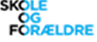 RefleksionsspørgsmålSvarHvad er den overordnede grund til, at vi laver dette princip?Hvilket overordnet formål skal princippet indeholde?Hvilke konkrete mål skal princippet indeholde?Hvordan hænger dette principområde sammen med andre af vores principper?Hvilken viden har vi brug for, og hvem kan hjælpe os?Hvem skal inddrages, høres m.v.?Hvem er ansvarlig for de forskellige arbejdsopgaver?Hvordan ser tidsplanen ud?Andet…